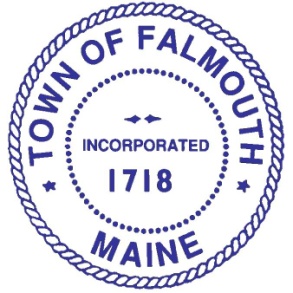 Appointment  Committee Members CombinedCouncilor AshermanCouncilorFerrante-ChairCouncilor KuhnAppointment Committee(Town Council Sub-committee)MEETING AGENDA		     Monday, January 7, 2019Town Hall, Large Conference Room                  4:30 PMApproval of 2018 Meeting MinutesDiscussion on WellnessMaryBeth Bachman, Robyn Haley and Sarah Maloney were invited to share their knowledge and ideas on the topic of Wellness in FalmouthInterviewsMarty Bruno		Harbor/WaterfrontJohn Lane			Multi BoardsLiz Wyman		LPACLindsey Dumas		LibraryRandall Cooper		BZAValentine Sheldon	Multi BoardsSchedule next Meeting    For more information regarding this meeting           Please contact the Clerks Department                   781-5253 ext. 5305